



AGENDA 
12:00 p.m., March 8, 2021
(via Zoom)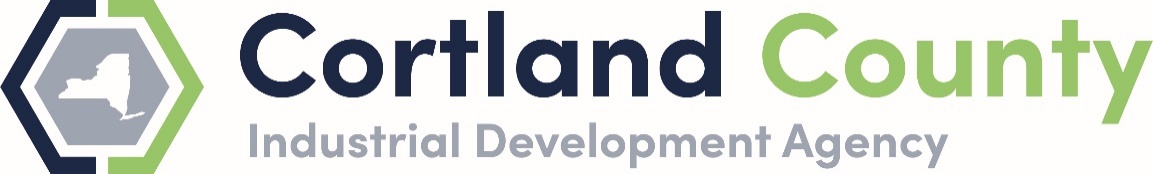 
Roll Call
Approval of Minutes
New Business
Reports
Audit and Financial ReportProcurement ReportNYS&W Rail Report
IDA FinancialsDirector’s Report